ТЕРРИТОРИАЛЬНАЯ ИЗБИРАТЕЛЬНАЯ КОМИССИЯ ЕТКУЛЬСКОГО РАЙОНА(с полномочиями избирательной комиссии Новобатуринского сельского поселения)РЕШЕНИЕс. ЕткульО результатах дополнительных выборов депутата Совета депутата Новобатуринского сельского поселения по избирательному округу № 2  Согласно протоколу территориальной избирательной комиссии от 20 сентября 2021 года о результатах дополнительных выборов депутата Совета депутатов Новобатуринского сельского поселения по одномандатному избирательному округу № 2:в голосовании приняли участие 63 избирателя, что составляет 69,23 % от числа избирателей, включенных в список;зарегистрированный кандидат на должность депутата Совета депутатов Новобатуринского сельского поселения по одномандатному избирательному округу № 2 Хлюстов Иван Александрович получил 44 голоса избирателей, что составляет 69,84 % от числа проголосовавших избирателей.В соответствии с пунктом 8   статьи 47 Закона Челябинской области «О муниципальных выборах в Челябинской области» территориальная избирательная комиссия Еткульского района РЕШАЕТ:1. Признать выборы депутата Совета депутатов Новобатуринского сельского поселения по одномандатному избирательному округу № 2 состоявшимися и действительными.2. Считать избранным депутатом Совета депутатов Новобатуринского сельского поселения по одномандатному избирательному округу № 2 Хлюстова Ивана Александровича.3. Направить данные о результатах дополнительных выборов депутата Совета депутатов Новобатуринского сельского поселения в общественно-политическую газету Еткульского района «Искра».Председатель комиссии                                                                           Т.А. ШиловаСекретарь комиссии                                                                             О.В. Шуховцева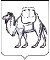  22 сентября 2021 года                    № 23/121-5